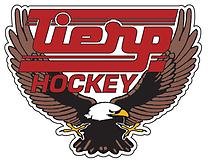                                               Välkomna till Tierp HK:s Skridsko/Hockeyskola Vårat mål  är att barnen ska ha roligt och lära sig skridskoåkning på ett lekfullt sätt. Hockeyskolan vänder sig i huvudsak till barn mellan ca 4-7 år. Men ålder är egentligen bara en siffra och det viktigaste är att viljan finns och barnet är redo. Detsamma gäller äldre barn som är nybörjare och vill lära sig grunderna före man börjar i ett av Tierp HK:s ålderslag. Vid varje träning delas barnen in i 2-3 olika grupper baserade på kunskapsnivå. Grupperna förändras med tiden allt eftersom barnen utvecklas. Ispassen består av roliga övningar, lekar och även en del lagspel. Hockeyskolan har istid på Lördagar kl. 9.00-10.30. Det kan dock hända att tiden utgår någon lördag p.g.a cuper,matcher eller liknande, men då kommer info att läggas upp på hemsidan. Säsongen är i gång från Oktober till början av Mars.I Tierps Hockeyskola är viktigt är att man blir inskriven och registrerad. Föreningen får statligt och kommunalt bidrag per barn vid varje träningstillfälle och därför är det noga att ledarna registrerar närvaro på alla deltagare. Deltagarna i Skridsko/Hockeyskolan är med och provar/testar tre gånger gratis. Sen betalar man endast en medlemsavgift om man tycker att det är roligt och vill fortsätta. Den ligger just nu på 50 kr.På varje träning behövs godkänd hjälm med galler, halsskydd, skridskor (hellre snören än spännen), klubba och vattenflaska. Hjälmen ska vara tydligt märkt med namn så att tränarna kan skilja barnen åt på isen. Desto mer skydd man har desto roligare kommer barnen tycka att det är, eftersom de ramlar en hel del.  Mer skydd = mindre ont. Har ni frågor om utrustning så tveka inte att fråga! Många av ledarna kring laget har extra utrustning och kan låna ut en del till en början.  Träningströjor finns att låna vid varje tillfälle och hämtas i ett av omklädningsrummen. Även puckar finns tillgängliga av THK. Enligt klubbens direktiv ska allt ombyte ske i omklädningsrummen och inte i båset bredvid isen. Detta gäller alltid, förutom vid allmänhetens åkning.I början har vi full förståelse för att föräldrar behöver vara nära sitt barn och därför stå i båset vid isen. Men ju mer vana barnen blir desto mer ser vi gärna att föräldrarna håller till på läktaren så barnen får lära sig att ta kontakt med tränarna om det uppstår något problem. Självklart söker tränarna kontakt med er om det är något speciellt. Känner barnen sig oroliga inför något så är det bra om ni pratar lite extra med någon av tränarna innan ispasset. Vi ser gärna att några föräldrar finns tillgängliga i båset vid varje träning för att assistera alla barnen med vatten och ev. utrustning som hamnat snett. Frivilliga föräldrar som vill hjälpa till på isen är alltid välkomna! Ta bara kontakt med någon av tränarna.	Vi är en del av Tre Kronors Hockeyskola och har fått utbildning därifrån och material som vi vill att ni tar del av.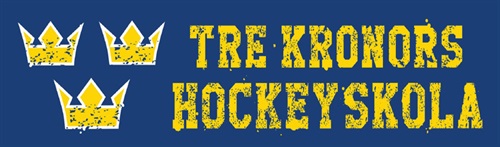 Hockeyskolans hemsida är https://www.laget.se/SKRIDSKOSKOLAN och där kommer all info att läggas upp. Gå gärna in på sidan och prenumerera på kalendern, så får ni in alla träningstider direkt i mobilen. Hör gärna av er om ni har några funderingar. Hoppas vi får en härlig säsong tillsammans i ishallen!Tierp Hockeys Skridsko/Hockeyskola InskrivningsblankettEn inskrivnings blankett skall fyllas i varje säsong, även om spelaren är inskriven tidigare!DeltagareNamn: 		Fullständigt personnr:Förälder 1Namn:Mobil nr:Mail:Förälder 2Namn:Mobil nr:Mail:Välkommen till Tierp HockeyochSkridsko/Hockeyskolan